COMUNE DI VILMINORE DI SCALVE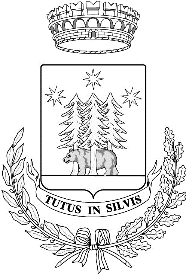 PROVINCIA DI BERGAMOPiazza Papa Giovanni XXIII, 1 – 24020 VILMINORE DI SCALVECodice Fiscale e Partita IVA 00663280162Tel. 0346.51014     fax 0346.51694     E-mail: info@comune.vilminore.bg.itMODULO DI RICHIESTA PASS DI PARCHEGGIOATTIVITÀ RICETTIVEIo sottoscritto/aCOGNOME ___________________________________ NOME _____________________________________Residente inCOMUNE DI RESIDENZA ___________________________________________________________________INDIRIZZO _______________________________________________________________________________CARTA D’IDENTITÀ N. ________________________ DATA DI SCADENZA_____________________________RILASCIATA DAL COMUNE DI ________________________________________________________________CODICE FISCALE ____________________________________________________________In quanto titolare di attività ricettiva (albergo, ostello, B&B, rifugio) sita in Comune di Vilminore di Scalve, richiedo il rilascio di (NUMERO) ________ pass gratuiti (fino a 2 pass senza targa)Alla presente richiesta si allegano copie di:Carta d’identitàTessera SanitariaAutocertificazione (per i titolari di attività)Data e luogo________________________________Firma del richiedente